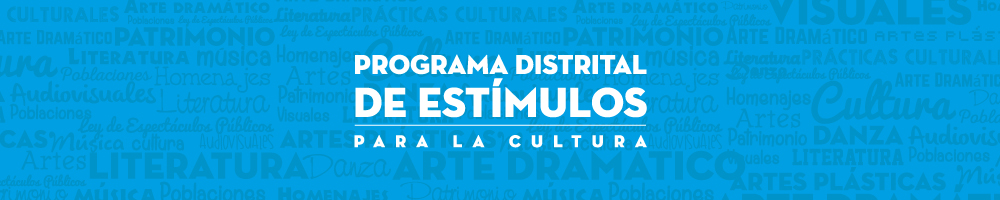 ANEXO 1FORMATO DE PRESENTACIÓN DE PROYECTO BECA DE ADQUISICIÓN DE DOTACIONES PARA BIBLIOTECAS COMUNITARIASInformación General Información del participante(Se espera que sus argumentos logren claridad, detalle y profundidad acerca de las razones por las que el proyecto debe recibir la Beca. Máximo 350 palabras.)Realice una descripción de la trayectoria de la biblioteca comunitaria. Describa sucintamente las principales iniciativas y proyectos que ha realizado en temas relacionados con el objeto de la propuesta y con el objeto de la convocatoria. Priorización de las dotaciones a adquirir y su uso Si eligió colecciones en la anterior pregunta, señale a continuación las principales necesidades de fortalecimiento, teniendo en cuenta la colección actual de la biblioteca (mencione qué tipo de géneros necesita, temas de interés, franjas etarias para las que no tiene material, etcétera). (Máximo 250 palabras)Si eligió infraestructura tecnológica, señale a continuación las principales necesidades de fortalecimiento, teniendo en cuenta el estado actual de la biblioteca (mencione espacio físico con que cuenta, material tecnológico que tiene o necesita, principales objetivos que le han llevado a detectar esta necesidad). (Máximo 250 palabras)Si eligió muebles y enseres, señale a continuación las principales necesidades de fortalecimiento, teniendo en cuenta el estado actual de la biblioteca (describa el espacio físico de la biblioteca, qué tipo de muebles requiere (mesas, sillas, estantes, entre otros). (Máximo 250 palabras)Descripción del proyecto Responda de manera clara a las siguientes preguntas: ¿Cómo llegó a la idea de este proyecto?¿Cuáles son los objetivos del proyecto con el que pondrá en uso las dotaciones adquiridas?¿Se ha realizado un proyecto similar en la biblioteca comunitaria o con alguna otra institución o colectivo de su comunidad?¿Por qué es relevante este proyecto en su biblioteca? Incluya datos importantes que se tuvieron en cuenta en su planteamiento.Población a impactarResponda a las siguientes preguntas:¿Cuál es la población objetivo de este proyecto y cuántas personas espera beneficiar? Describa el perfil de los beneficiarios directos de este proyecto (incluya datos importantes que se tuvieron en cuenta en su planteamiento, como principales problemáticas, intereses y necesidades de las personas que se beneficiarán, características de esa población en términos de edad, escolaridad, género, condiciones específicas de desplazamiento, discapacidad, entre otros). (Máximo 350 palabras)¿Por qué es relevante este proyecto en su comunidad? Narre la relación e importancia del proyecto en su contexto. (Máximo 350 palabras)Etapas y actividades(Responda a las siguientes preguntas:¿Qué estrategias de uso, circulación y apropiación de las dotaciones a adquirir se implementarán? (Máximo 350 palabras)¿Cuáles son los pasos para implementar este proyecto? Describa detalladamente las etapas que se van a implementar. (Máximo 350 palabras)Dentro de cada etapa, ¿qué actividades se van a realizar? (Especifique el nombre de la actividad, requerimientos técnicos, metodología a usar, personal encargado, uso de la dotación adquirida). (Máximo 350 palabras)Metas, indicadores y evaluaciónResponda a las siguientes preguntas: ¿Cuáles son los principales resultados que espera obtener de este proyecto? ¿Cómo espera medir el éxito del proyecto? (ejemplo: número de sesiones de lectura o escritura, número de personas atendidas, productos audiovisuales, blogs, serie de radio, entre otros)Socialización y divulgación del procesoEspecifique qué medios usará para dar a conocer el proyecto a la población que espera atender. (Máximo 350 palabras)Sostenibilidad y proyección Después de finalizado el proyecto, ¿qué estrategias a futuro implementará en la biblioteca para seguir atendiendo a la población por medio del uso de las dotaciones adquiridas en el marco de esta beca?  (Máximo 400 palabras)CronogramaEn la siguiente tabla exponga cuál es el tiempo de implementación del proyecto, después de aprobados los listados por el comité, según cada una de las actividades planteadas (mínimo dos meses y máximo tres)PresupuestoSeñale cada uno de los conceptos del gasto correspondientes al desarrollo de la propuesta.Nombre de la biblioteca comunitariaNombre del representante de la biblioteca comunitariaDirección de la biblioteca comunitariaTeléfono fijo y móvil de contactoCorreo electrónicoLocalidad donde se desarrolla la propuesta Nombre del proyectoMarque con una X la necesidad que pretende atender con este proyecto (puede elegir de 1 a 2 opciones):Marque con una X la necesidad que pretende atender con este proyecto (puede elegir de 1 a 2 opciones):ColeccionesInfraestructura tecnológicaMuebles y enseresFase, componente o actividadMes 1Mes 1Mes 1Mes 1Mes 2Mes 2Mes 2Mes 2Mes 3Mes 3Mes 3Mes 3Mes 3Fase, componente o actividad123412341234CONCEPTOCANTIDADVALOR SOLICITADO SDCRDRECURSOS PROPIOS OTROS RECURSOSSUBTOTALTOTALTOTAL  PROYECTOTOTAL  PROYECTOTOTAL  PROYECTOTOTAL  PROYECTOTOTAL  PROYECTO